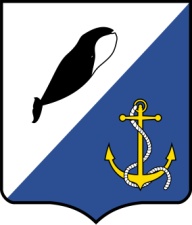 АДМИНИСТРАЦИЯ ПРОВИДЕНСКОГО ГОРОДСКОГО ОКРУГАПРОТОКОЛ № 01заседания Единой комиссии по соблюдению требований к служебному поведению муниципальных служащих Провиденского городского округаи урегулированию конфликта интересовот 17 мая 2021 г.						                             п.г.т. ПровиденияКомиссия, сформированная распоряжением главы Администрации Провиденского городского округа от 07 декабря 2016 г. № 309 «О составе Единой комиссии по соблюдению требований к служебному поведению муниципальных служащих органов местного самоуправления Провиденского городского округа и урегулированию конфликта интересов» (с изменениями от 27.07.2017 г. № 183), в составе:Повестка дня:Организационные вопросы.Рассмотрение уведомления о выполнении иной оплачиваемой деятельности <данные скрыты> -  муниципальным служащим, замещающим должность муниципальной службы <данные скрыты>. По первому вопросу слушали:Красикову Е.А. – секретаря комиссии, которая сообщила, что председатель Единой комиссии – Рекун Д.В. с 17.05.2021 года находится в ежегодном отпуске.На заседании присутствуют 8 членов комиссии из 9.Комиссия решила:На основании Положения о единой комиссии по соблюдению требований к служебному поведению муниципальных служащих органов местного самоуправления Провиденского городского округа и урегулированию конфликта интересов, утверждённого  постановлением Администрации Провиденского городского округа от 28.04.2016 г. № 111: Считать заседание комиссии правомочным; В связи с нахождением с 17.05.2021 г. председателя Единой комиссии – Рекуна Д.В. в ежегодном отпуске, обязанности председателя Единой комиссии возлагаются на его заместителя – Веденьеву Т.Г.По второму вопросу слушали:Красикова Е.А. – секретарь комиссии, которая ознакомила членов комиссии с поступившим 14.05.2021 года уведомлением от <данные скрыты> о выполнении ей с 01.01.2021 года иной оплачиваемой работы по оформлению и продаже билетов ГП «Чукотавиа», а также напомнила присутствующим, что согласно Порядку уведомления муниципальными служащими органов местного самоуправления Провиденского городского округа о намерении выполнять иную оплачиваемую работу, утверждённому постановлением Администрации Провиденского ГО от 01.03.2017 г. № 72 «О намерении выполнять иную оплачиваемую работу муниципальные служащие уведомляют представителя нанимателя (работодателя) до начала ее выполнения, то есть до того, как лицо подписало трудовой договор либо фактически было допущено к работе». Комиссия решила: Установить, что муниципальным служащим не соблюдены требования об урегулировании конфликта интересов, так как уведомление подано после начала выполнения иной оплачиваемой деятельности.Рекомендовать И.о. главы администрации Провиденского городского округа указать муниципальному служащему на недопустимость нарушения требований об урегулировании конфликта интересов и применить к муниципальному служащему конкретную меру ответственности.Разместить протокол заседания Единой комиссии по соблюдению требований к служебному поведению муниципальных служащих Провиденского городского округа и урегулированию конфликта интересов в информационно-телекоммуникационной сети «Интернет» на официальном сайте Провиденского городского округа (раздел «Противодействие коррупции», подраздел «Единая комиссия»).№ п/пФамилия, имя, отчествоДолжностьПримечания1234Заместитель Председателя комиссии:Заместитель Председателя комиссии:Заместитель Председателя комиссии:Заместитель Председателя комиссии:1Веденьева Татьяна Григорьевна- заместитель главы администрации Провиденского городского округа, начальник Управления финансов, экономики и имущественных отношений- лицо, замещающее должность муниципальной службыСекретарь комиссии:Секретарь комиссии:Секретарь комиссии:Секретарь комиссии:2Красикова Елена Алексеевна- заместитель начальника организационно-правового управления - лицо, замещающее должность муниципальной службыЧлены комиссии:Члены комиссии:Члены комиссии:Члены комиссии:3Якубова Наталья Викторовна- директор муниципального автономного учреждения «Централизованная библиотечная система Провиденского городского округа»- член Общественной палаты Чукотского автономного округа4Церенова Виктория Леонидовна- заместитель директора муниципального бюджетного общеобразовательного учреждения «Школа-интернат среднего общего образования поселка Провидения»
(МБОУ «Ш-ИСОО п. Провидения»)- представитель образовательного учреждения5Альшевская Варвара Николаевна- заместитель главы Администрации Провиденского городского округа, начальник Управления социальной политики- лицо, замещающее должность муниципальной службы6Ковалькова Анжелика Викторовна- начальник отдела культуры, спорта и туризма управления социальной политики Администрации Провиденского городского округа- бывший муниципальный служащий, представитель учреждения культуры7Сторчак Елена Владимировна- заместитель директора по воспитательной работе муниципального бюджетного общеобразовательного учреждения «Школа-интернат среднего общего образования поселка Провидения»
(МБОУ «Ш-ИСОО п. Провидения»)- представитель образовательного учреждения8Андриенко Татьяна Васильевна- начальник Отдела по бухгалтерскому учёту и отчётности Администрации Провиденского городского округа- лицо, замещающее должность муниципальной службыЗаместитель Председателя комиссииВеденьева Т.Г.Секретарь комиссииКрасикова Е.А.Члены комиссии:Якубова Н.В.Церенова В.Л.Сторчак Е.В.Альшевская В.Н.Ковалькова А.В.Андриенко Т.В.